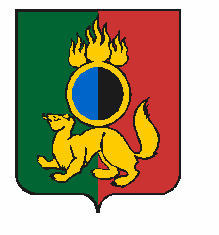 АДМИНИСТРАЦИЯ ГОРОДСКОГО ОКРУГА ПЕРВОУРАЛЬСКПОСТАНОВЛЕНИЕг. ПервоуральскО внесении изменений в постановление Администрации городского округа Первоуральск от 31 декабря 2020 года  № 2561 «Об утверждении Порядка составления и утверждения плана финансово-хозяйственной деятельности муниципальных бюджетных и автономных учреждений городского округа Первоуральск»В соответствии с Бюджетным кодексом Российской Федерации, с подпунктом        6 пункта 3.3 статьи 32 Федерального закона от 12 января 1996 года № 7-ФЗ                      «О некоммерческих организациях», частью 13 статьи 2 Федерального закона от                   3 ноября 2006 года № 174-ФЗ «Об автономных учреждениях», руководствуясь Приказом Министерства финансов Российской Федерации от 31 августа 2018 года № 186н               «О требованиях к составлению и утверждению плана финансово-хозяйственной деятельности государственного (муниципального) учреждения», Администрация городского округа Первоуральск ПОСТАНОВЛЯЕТ:Внести в постановление Администрации городского округа Первоуральск          от 31 декабря 2020 года № 2561 «Об утверждении Порядка составления и утверждения плана финансово-хозяйственной деятельности муниципальных бюджетных и автономных учреждений городского округа Первоуральск» изменения:1.1. Порядок составления  и утверждения плана финансово-хозяйственной деятельности муниципальных бюджетных и автономных учреждений городского округа Первоуральск (далее – Порядок)  изложить в новой редакции (Приложение № 1).1.2. Приложение № 1 к Порядку изложить в новой редакции (Приложение № 2).1.3. Приложение № 2 к Порядку изложить в новой редакции (Приложение № 3).2. Настоящее постановление применяется при составлении  и исполнении бюджета городского округа Первоуральск, начиная с бюджета на 2023 год и плановый период 2024 и 2025 годов.3. Опубликовать настоящее постановление в газете «Вечерний Первоуральск» и разместить на сайте городского округа Первоуральск. 4. Контроль за исполнением настоящего постановления возложить на заместителя Главы Администрации городского округа Первоуральск по финансово-экономической политике М.Ю. Ярославцеву.Глава городского округа Первоуральск					                  И.В. Кабец04.05.2023№1221